社会福祉法人　新生会　障害者支援施設「風連別学園」のエレベーターの改造完了写真（２０１５．３．３１）１階厨房　操作盤交換前　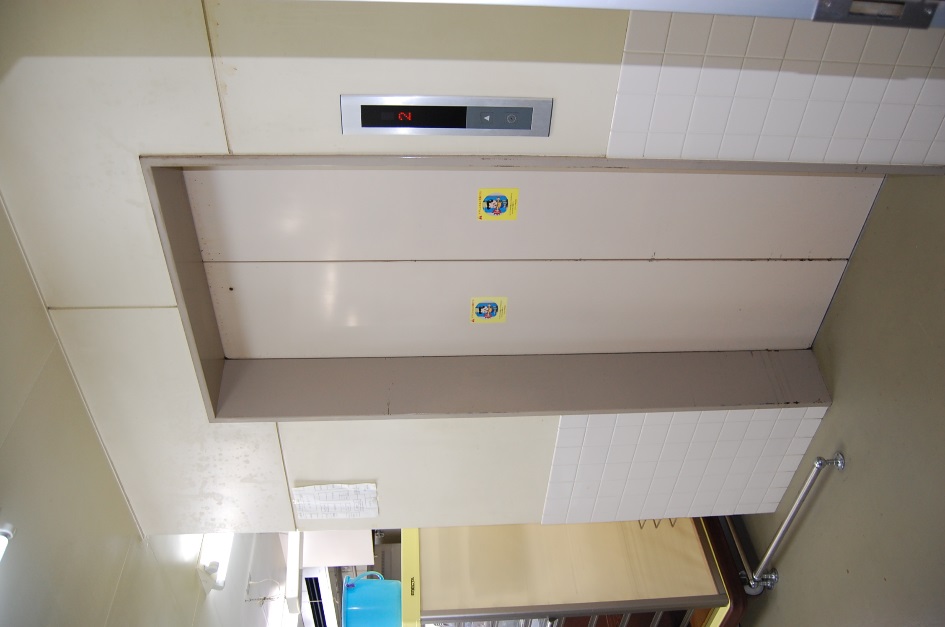 １階厨房　操作盤交換後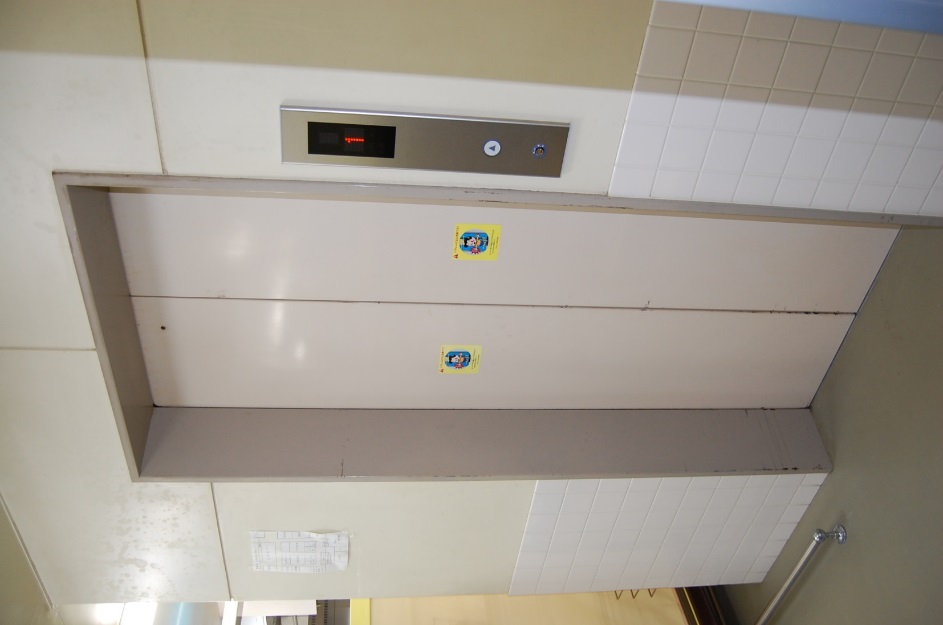 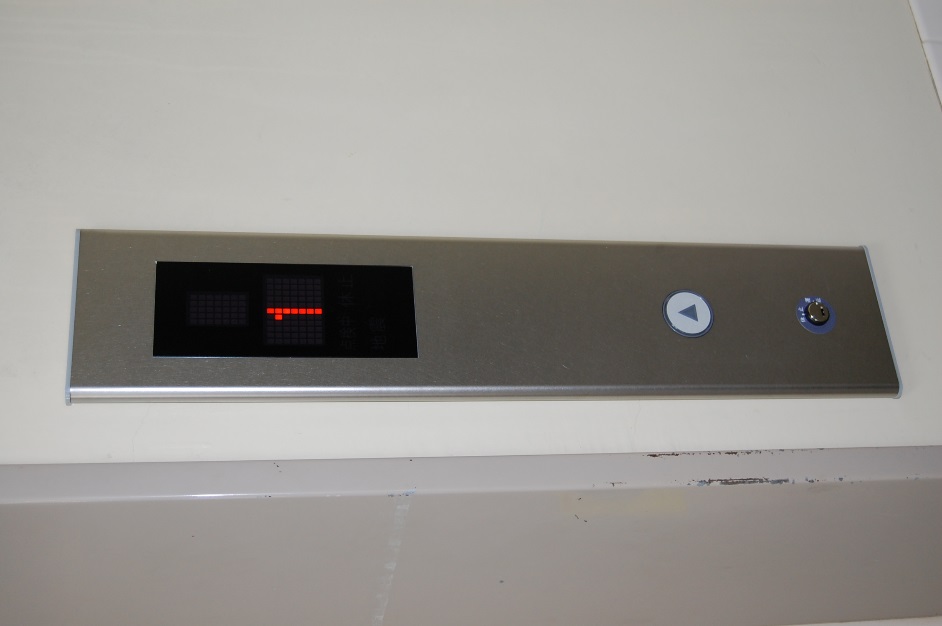 